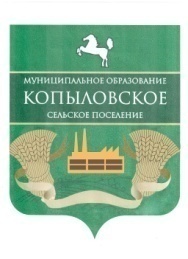 АДМИНИСТРАЦИЯ КОПЫЛОВСКОГО СЕЛЬСКОГО ПОСЕЛЕНИЯПОСТАНОВЛЕНИЕ «09» октября 2017г.                                                                      № 257п. КопыловоОб утверждении административного регламента по предоставлению муниципальной услуги «Выдача разрешений на строительство (реконструкцию),ввод в эксплуатацию объектов капитального строительствана территории муниципального образования«Копыловское сельское поселение»     В соответствии  с Градостроительным кодексом Российской Федерации, Земельным кодексом Российской Федерации, Федеральным законом от 06 октября 2003 года № 131-ФЗ «Об общих принципах организации местного самоуправления в Российской Федерации», Постановлением Правительства РФ "О форме разрешения на строительство и форме разрешения на ввод объекта в эксплуатацию", Федеральным законом от 18 июля 2011года № 243-ФЗ «О внесении изменений в Градостроительный кодекс Российской Федерации и отдельные законодательные акты Российской Федерации», Федеральным законом от 03 июля 2016 года № 370-ФЗ «О внесении изменений в статьи 51 и 55 Градостроительного Кодекса Российской Федерации», Федеральным законом от 19 декабря 2016 года № 445-ФЗ «О внесении изменений в статьи 51 и 55 Градостроительного Кодекса Российской Федерации», в целях приведения муниципальной правовой базы в соответствие действующему законодательствуПОСТАНОВЛЯЮ:Утвердить Административный регламент по предоставлению муниципальной услуги «Выдача разрешений на строительство (реконструкцию), ввод в эксплуатацию объектов капитального строительства на территории муниципального образования «Копыловское сельское поселение» (прилагается).Считать утратившими силу постановления Администрации Копыловского сельского поселения от 02.07.2015г. № 142 «Об утверждении Административного регламента по предоставлению муниципальной услуги «Выдача разрешений на строительство, реконструкцию и ввод в эксплуатацию объектов капитального строительства», от 30.03.2016г. № 101 «О внесении изменений в постановление Администрации Копыловского сельского поселения от 02.07.2015г. № 142 «Об утверждении  административного регламента по предоставлению муниципальной услуги «Выдача разрешений на строительство, реконструкцию и ввода в эксплуатацию объектов капительного строительства»  с момента регистрации настоящего постановления.Опубликовать настоящее постановление в периодическом печатном издании «Информационный бюллетень» Копыловского сельского поселения и на официальном сайте Администрации Копыловского сельского поселения в сети интернет - (http://kopilovosp.tomsk.ru/).Контроль за исполнением настоящего постановления оставляю за собой.Глава поселения  (Глава Администрации)                                                                           А.А. КуринскийН.В.Пролубникова(3822) 989488В дело №_____Попова А.В.Приложениек постановлению Администрации Копыловского сельского поселенияот «09» октября 2017г.  № 257Административный регламентпо предоставлению муниципальной услуги «ВЫДАЧА РАЗРЕШЕНИЙНА СТРОИТЕЛЬСТВО (РЕКОНСТРУКЦИЮ), ВВОД В ЭКСПЛУАТАЦИЮ ОБЪЕКТОВ  КАПИТАЛЬНОГО СТРОИТЕЛЬСТВА НА ТЕРРИТОРИИ МУНИЦИПАЛЬНОГО ОБРАЗОВАНИЯ «КОПЫЛОВСКОЕ СЕЛЬСКОЕ ПОСЕЛЕНИЕ»I. Общие положения1.1. Предмет регулирования административного регламентаНастоящий административный регламент предоставления муниципальной услуги "Выдача разрешений на строительство (реконструкцию), ввод в эксплуатацию объектов капитального строительства на территории муниципального образования "»Копыловское сельское поселение» (далее - регламент) устанавливает порядок предоставления муниципальной услуги по выдаче разрешений на строительство при осуществлении строительства, реконструкции и ввода в эксплуатацию объектов капитального строительства, расположенных на территории муниципального образования  «Копыловское сельское поселение», стандарт предоставления муниципальной услуги, включая сроки и последовательность административных процедур и административных действий Администрации Копыловского сельского поселения при осуществлении полномочий по предоставлению муниципальной услуги.1.2. Круг заявителейЗаявителями являются граждане Российской Федерации, юридические и физические лица, индивидуальные предприниматели, зарегистрированные на территории Российской Федерации, имеющие намерение использовать земельный участок и (или) объект капитального строительства в соответствии с условно разрешёнными видами использования, установленными в градостроительных регламентах.От имени заявителя с заявлением о предоставлении муниципальной услуги может обратиться представитель заявителя, который предъявляет документ, удостоверяющий  его личность, представляет (прилагает к заявлению) документ, подтверждающий его полномочия на обращение с заявлением о предоставлении муниципальной услуги (подлинник или нотариально заверенную копию). 1.3. Требования к порядку информированияо предоставлении муниципальной услугиАдминистрация поселения находится по адресу:634537, Томская область, Томский район, п. Копылово, ул. Новая,  д. 13.	Часы работы:  с 8.00  до 16.00 часов							Приёмные дни: понедельник, вторник, четверг.	      		Обеденный перерыв: с 12.00 до 13.00 часов	Среда, пятница – не приемный день				Выходные дни: суббота, воскресенье						тел/факс   8(3822) 989-488/989-230		Адрес электронной почты: admkopilovosp@mail.ru Адрес сайта муниципального образования «Копыловское сельское поселение»  в сети Интернет: (http://kopilovosp.tomsk.ru/)Информация о местах нахождения и графиках работы  администрации сельского поселения и организаций, обращение в которые необходимо для предоставления муниципальной  услуги, предоставляется:- непосредственно в Администрации муниципального образования «Копыловское сельское поселение»;- с использованием почтовой, телефонной связи и электронной почты: почтовый адрес: 634537, Томская область, Томский район, п. Копылово, ул. Новая,  д. 13.	тел/факс   8(3822) 989488/989230	электронная почта: admkopilovosp@mail.ru-  на информационных стендах;-на официальном сайте муниципального образования «Копыловское сельское поселение» в сети Интернет: (http://kopilovosp.tomsk.ru/)II. Стандарт предоставления муниципальной услуги2.1. Наименование муниципальной услугиМуниципальная услуга «Выдача разрешений на строительство (реконструкцию),  ввод в эксплуатацию объекта капитального строительства на территории муниципального образования «Копыловское сельское поселение».2.2. Наименование органа местного самоуправления, предоставляющего муниципальную услугуМуниципальная услуга предоставляется Администрацией Копыловского сельского поселения.Орган не вправе требовать от заявителя осуществления действий, в том числе согласований, необходимых для получения муниципальной услуги, и связанных с обращением в иные государственные органы, органы местного самоуправления, организации, за исключением получения услуг, включенных в перечень услуг, которые являются необходимыми и обязательными для предоставления муниципальных услуг.2.3 Результат предоставления муниципальной услуги1) Результатом предоставления муниципальной услуги является принятие решения:-  о выдаче разрешений на строительство, реконструкцию и ввод в эксплуатацию объекта капитального строительства; -  об отказе в выдаче разрешений на строительство, реконструкцию и ввод в эксплуатацию объекта капитального строительства. 2) Процедура предоставления муниципальной услуги завершается получением одного из следующих документов:- разрешение на строительство, реконструкцию и ввод в эксплуатацию объекта капитального строительства; - отказ в выдаче разрешений на строительство, реконструкцию и ввод в эксплуатацию объекта капитального строительства. 2.4 Срок предоставления муниципальной услугиСрок предоставления муниципальной услуги с момента подачи в установленном порядке заявления о выдаче  разрешений на строительство, реконструкцию и ввода в эксплуатацию объекта капитального строительства не может превышать 7 рабочих дней со дня получения Администрацией поселения заявления, за исключением случаев, установленных федеральным законом.Установлен трехдневный срок, в течение которого должностные лица органов, уполномоченных на выдачу разрешений на строительство, должны запросить в электронной форме документы, необходимые для выдачи разрешения на строительство в соответствующих органах, в распоряжении которых находятся указанные документы. Установлен трехдневный срок, предоставления документов, необходимых для получения разрешения на ввод объекта в эксплуатацию, государственными органами, органами местного самоуправления и подведомственными государственным органам или органам местного самоуправления организациями, в распоряжении которых находятся указанные документы.2.5. Перечень нормативных правовых актов, регулирующих отношения, возникающие в связи с предоставлением муниципальной услугиПредоставление муниципальной услуги осуществляется в соответствии с:-   Градостроительным кодексом Российской Федерации от 29 декабря 2004 года № 190-ФЗ; - Федеральным законом от 29 декабря 2004 года № 191-ФЗ «О введении в действие Градостроительного кодекса Российской Федерации»;- Федеральным законом от 06 октября 2003 года № 131-ФЗ "Об общих принципах организации местного самоуправления в Российской Федерации";- Земельным кодексом Российской Федерации от 25 октября 2001 года № 136-ФЗ ; - Федеральным законом от 27 июля 2010 года № 210-ФЗ "Об организации предоставления государственных и муниципальных услуг";- Решением  Совета Копыловского сельского поселения «О принятии Порядка оформления и выдачи разрешительной документации для строительства объектов недвижимости на территории муниципального образования «Копыловское сельское поселение» в новой редакции» от 25 апреля 2007г. № 27.4;- Федеральным законом от 03 июля 2016 года № 370-ФЗ «О внесении изменений в статьи 51 и 55 Градостроительного Кодекса Российской Федерации»- Федеральным законом от 23 июня 2016 года № 198-ФЗ «О внесении изменения в статью 55 Градостроительного Кодекса Российской Федерации»- Федеральным законом от 19 декабря 2016 года № 445-ФЗ «О внесении изменений в статьи 51 и 55 Градостроительного Кодекса Российской Федерации»- п. 12 ст. 5 Федеральным законом от 01 декабря 2014 года № 419-ФЗ «О внесении изменений в отдельные законодательные акты Российской Федерации по вопросам социальной защиты инвалидов в связи с ратификацией Конвенции о правах инвалидов",- Федеральным законом от 03 июля 2016г. № 373-ФЗ «О внесении изменений в Градостроительный кодекс Российской Федерации и отдельные законодательные акты Российской Федерации в части совершенствования регулирования подготовки, согласования и утверждения документации по планировке территории и обеспечения комплексного и устойчивого развития территорий и признании утратившими силу отдельных положений законодательных актов Российской Федерации»;-Уставом муниципального образования «Копыловское сельское поселение»;- настоящим Регламентом.	2.6. Исчерпывающий перечень документов, необходимыхв соответствии с нормативными правовыми актамидля предоставления муниципальной услуги,подлежащих представлению заявителем2.6.1. Для получения разрешения на строительство (реконструкцию) любых объектов капитального строительства, кроме объектов индивидуального жилищного строительства, заявитель подает в Администрацию Копыловского сельского поселения заявление о выдаче разрешения на строительство (приложение N 1 к настоящему регламенту). К указанному заявлению прилагаются следующие документы:1) при наличии соглашения о передаче в случаях, установленных бюджетным законодательством Российской Федерации, органом государственной власти (государственным органом), Государственной корпорацией по атомной энергии "Росатом", Государственной корпорацией по космической деятельности "Роскосмос", органом управления государственным внебюджетным фондом или органом местного самоуправления полномочий государственного (муниципального) заказчика, заключенного при осуществлении бюджетных инвестиций, - указанное соглашение, правоустанавливающие документы на земельный участок правообладателя, с которым заключено это соглашение;         2) градостроительный план земельного участка, выданный не ранее чем за 3 года до дня представления заявления на получение разрешения на строительство, или в случае выдачи разрешения на строительство линейного объекта реквизиты проекта планировки территории и проекта межевания территории;3) материалы, содержащиеся в проектной документации:а) пояснительная записка;б) схема планировочной организации земельного участка, выполненная в соответствии с информацией, указанной в градостроительном плане земельного участка, с обозначением места размещения объекта капитального строительства, подъездов и проходов к нему, границ зон действия публичных сервитутов, объектов археологического наследия, согласованная с комитетом по архитектуре и градостроительству Администрации МО «Томский район», осуществляющим регулирование градостроительной деятельности на территории МО «Томский район»;в) схема планировочной организации земельного участка, подтверждающая расположение линейного объекта в пределах красных линий, утвержденных в составе документации по планировке территории применительно к линейным объектам;г) архитектурные решения;д) сведения об инженерном оборудовании, сводный план сетей инженерно-технического обеспечения с обозначением мест подключения (технологического присоединения) проектируемого объекта капитального строительства к сетям инженерно-технического обеспечения;е) проект организации строительства объекта капитального строительства;ж) проект организации работ по сносу или демонтажу объектов капитального строительства, их частей;з) перечень мероприятий по обеспечению доступа инвалидов к объектам здравоохранения, культуры, отдыха, спорта и иным объектам социально-культурного и коммунально-бытового назначения, объектам транспорта, торговли, общественного питания, объектам делового, административного, финансового, религиозного назначения, объектам жилищного фонда в случае строительства, реконструкции указанных объектов при условии, что экспертиза проектной документации указанных объектов не проводилась в соответствии со статьей 49 Градостроительного кодекса Российской Федерации;4) положительное заключение экспертизы проектной документации объекта капитального строительства (применительно к отдельным этапам строительства в случае, предусмотренном частью 12.1 статьи 48 Градостроительного кодекса), если такая проектная документация подлежит экспертизе в соответствии со статьей 49 Градостроительного кодекса Российской Федерации, положительное заключение государственной экспертизы проектной документации в случаях, предусмотренных частью 3.4 статьи 49 Градостроительного кодекса Российской Федерации, положительное заключение государственной экологической экспертизы проектной документации в случаях, предусмотренных частью 6 статьи 49 Градостроительного кодекса;4.1) заключение, предусмотренное частью 3.5 статьи 49 Градостроительного Кодекса, в случае использования модифицированной проектной документации заявителем;5) согласие всех правообладателей объекта капитального строительства в случае реконструкции такого объекта;5.1) в случае проведения реконструкции государственным (муниципальным) заказчиком, являющимся органом государственной власти (государственным органом), Государственной корпорацией по атомной энергии "Росатом", Государственной корпорацией по космической деятельности "Роскосмос", органом управления государственным внебюджетным фондом или органом местного самоуправления, на объекте капитального строительства государственной (муниципальной) собственности, правообладателем которого является государственное (муниципальное) унитарное предприятие, государственное (муниципальное) бюджетное или автономное учреждение, в отношении которого указанный орган осуществляет соответственно функции и полномочия учредителя или права собственника имущества, - соглашение о проведении такой реконструкции, определяющее в том числе условия и порядок возмещения ущерба, причиненного указанному объекту при осуществлении реконструкции;5.2) решение общего собрания собственников помещений и машино-мест в многоквартирном доме, принятое в соответствии с жилищным законодательством в случае реконструкции многоквартирного дома, или, если в результате такой реконструкции произойдет уменьшение размера общего имущества в многоквартирном доме, согласие всех собственников помещений и машино-мест в многоквартирном доме;6) документы, предусмотренные законодательством Российской Федерации об объектах культурного наследия, в случае, если при проведении работ по сохранению объекта культурного наследия затрагиваются конструктивные и другие характеристики надежности и безопасности такого объекта;7) документы, подтверждающие полномочия лица, обратившегося с заявлением от имени заявителя (оригинал, нотариально заверенная копия или копия доверенности, заверенная в соответствии с частью 3 статьи 185 Гражданского кодекса Российской Федерации);8) к запросу заявителя может прилагаться положительное заключение негосударственной экспертизы проектной документации.В случае, если представлено заключение негосударственной экспертизы проектной документации, к запросу заявителя прилагается копия свидетельства об аккредитации юридического лица, выдавшего положительное заключение негосударственной экспертизы проектной документации.2.6.2. Для получения разрешения на строительство (реконструкцию) объектов индивидуального жилищного строительства заявитель представляет в Администрацию Копыловского сельского поселения заявление о выдаче разрешения на строительство (приложение N 2 к настоящему регламенту). К указанному заявлению прилагаются следующие документы:         1) градостроительный план земельного участка, выданный не ранее чем за 3 года до дня представления заявления на получение разрешения на строительство, или в случае выдачи разрешения на строительство линейного объекта реквизиты проекта планировки территории и проекта межевания территории;2) схема планировочной организации земельного участка с обозначением места размещения объекта индивидуального жилищного строительства;3) описание внешнего облика объекта индивидуального жилищного строительства в случае, если строительство или реконструкция объекта индивидуального жилищного строительства планируется в границах территории исторического поселения федерального или регионального значения, за исключением случая, предусмотренного частью 10.2  статьи 51 Градостроительного кодекса Российской Федерации. Описание внешнего облика объекта индивидуального жилищного строительства включает в себя его описание в текстовой форме и графическое описание. Описание внешнего облика объекта индивидуального жилищного строительства в текстовой форме включает в себя указание на параметры объекта индивидуального жилищного строительства, цветовое решение его внешнего облика, планируемые к использованию строительные материалы, определяющие внешний облик такого объекта, а также описание иных характеристик такого объекта, требования к которым установлены градостроительным регламентом в качестве требований к архитектурным решениям объекта капитального строительства. Графическое описание представляет собой изображение внешнего облика объекта индивидуального жилищного строительства, включая его фасады и конфигурацию объекта.4) документы, подтверждающие полномочия лица, обратившегося с заявлением от имени заявителя (оригинал, нотариально заверенная копия или копия доверенности, заверенная в соответствии с частью 3 статьи 185 Гражданского кодекса Российской Федерации).2.6.3. Заявление о выдаче разрешения на строительство подается при наличии утвержденной в установленном порядке проектной документации по объектам капитального строительства, планируемым к строительству, реконструкции на территории земельного участка.По заявлению застройщика разрешение на строительство может быть выдано на отдельные этапы строительства, реконструкции. Этапы строительства должны быть определены проектной документацией.Срок действия разрешения на строительство устанавливается в соответствии с проектом организации строительства объекта капитального строительства в составе утвержденной проектной документации. Разрешение на индивидуальное жилищное строительство выдается на десять лет.2.6.4. Для получения разрешения на ввод объекта в эксплуатацию заявитель подает заявление о выдаче разрешения на ввод объекта капитального строительства в эксплуатацию (приложение N 3 к настоящему Административному регламенту), к которому прилагаются следующие документы в 1 экземпляре:         1) градостроительный план земельного участка, выданный не ранее чем за 3 года до дня представления заявления на получение разрешения на строительство, или в случае выдачи разрешения на строительство линейного объекта реквизиты проекта планировки территории и проекта межевания территории;2) разрешение на строительство;3) акт приемки объекта капитального строительства (в случае осуществления строительства, реконструкции на основании договора);4) документ, подтверждающий соответствие построенного, реконструированного, объекта капитального строительства требованиям технических регламентов и подписанный лицом, осуществляющим строительство;5) документ, подтверждающий соответствие параметров построенного, реконструированного объекта капитального строительства проектной документации, в том числе требованиям энергетической эффективности и требованиям оснащенности объекта капитального строительства приборами учета используемых энергетических ресурсов, и подписанный лицом, осуществляющим строительство (лицом, осуществляющим строительство, и застройщиком или техническим заказчиком в случае осуществления строительства, реконструкции на основании договора, а также лицом, осуществляющим строительный контроль, в случае осуществления строительного контроля на основании договора), за исключением случаев осуществления строительства, реконструкции объектов индивидуального жилищного строительства;6) документы, подтверждающие соответствие построенного, реконструированного объекта капитального строительства техническим условиям и подписанные представителями организаций, осуществляющих эксплуатацию сетей инженерно-технического обеспечения (при их наличии);7) схема, отображающая расположение построенного, реконструированного объекта капитального строительства, расположение сетей инженерно-технического обеспечения в границах земельного участка и планировочную организацию земельного участка и подписанная лицом, осуществляющим строительство (лицом, осуществляющим строительство, и застройщиком или техническим заказчиком в случае осуществления строительства, реконструкции на основании договора), за исключением случаев строительства, реконструкции линейного объекта;8) заключение органа государственного строительного надзора (в случае, если предусмотрено осуществление государственного строительного надзора) о соответствии построенного, реконструированного объекта капитального строительства требованиям технических регламентов и проектной документации, в том числе требованиям энергетической эффективности и требованиям оснащенности объекта капитального строительства приборами учета используемых энергетических ресурсов, заключение федерального государственного экологического надзора в случаях, предусмотренных частью 7 статьи 54 Градостроительного кодекса Российской Федерации);9) документ, подтверждающий заключение договора обязательного страхования гражданской ответственности владельца опасного объекта за причинение вреда в результате аварии на опасном объекте в соответствии с законодательством Российской Федерации об обязательном страховании гражданской ответственности владельца опасного объекта за причинение вреда в результате аварии на опасном объекте;10) акт приемки выполненных работ по сохранению объекта культурного наследия, утвержденный соответствующим органом охраны объектов культурного наследия, определенным Федеральным законом от 25 июня 2002 года N 73-ФЗ "Об объектах культурного наследия (памятниках истории и культуры) народов Российской Федерации", при проведении реставрации, консервации, ремонта этого объекта и его приспособления для современного использования;11) технический план объекта капитального строительства, подготовленный в соответствии с Федеральным законом от 13 июля 2015 года N 218-ФЗ "О государственной регистрации недвижимости".Документы, необходимые для получения разрешения на ввод объекта в эксплуатацию, предоставляются в виде заверенных копий.Если предоставление муниципальной услуги включает  в себя несколько автономных административных процедур, требующих предъявления различного комплекта документов, или имеются существенные различия в документах, предъявляемыми различными категориями заявителей, перечень документов структурируется  соответствующим образом.Бланки, формы обращений, заявления и иных документов, подаваемых заявителем в связи с предоставлением муниципальной услуги, приводятся в качестве приложений к регламенту.2.7. Исчерпывающий перечень документов, необходимыхв соответствии с нормативными правовыми актамидля предоставления муниципальной услуги, которыенаходятся в распоряжении государственных органов,органов местного самоуправления и иных органов,участвующих в предоставлении муниципальной услуги,и которые заявитель вправе представить2.7.1. Для получения разрешения на строительство (реконструкцию) заявитель вправе по собственной инициативе представить следующие документы:правоустанавливающие документы на земельный участок (если они или сведения, содержащиеся в них, имеются в Едином государственном реестре прав на недвижимое имущество и сделок с ним);градостроительный план земельного участка или в случае выдачи разрешения на строительство линейного объекта реквизиты проекта планировки территории и проекта межевания территории;разрешение на отклонение от предельных параметров разрешенного строительства, реконструкции (в случае, если застройщику было предоставлено такое разрешение в соответствии со статьей 40 Градостроительного кодекса Российской Федерации).2.7.2. Для получения разрешения на ввод объекта в эксплуатацию заявитель вправе по собственной инициативе представить следующие документы:1) Правоустанавливающие документы на земельный участок, права на который зарегистрированы в Едином государственном реестре прав на недвижимое имущество и сделок с ним;2) Градостроительный план земельного участка (за исключением выдачи разрешения на строительство линейного объекта);3) Реквизиты проекта планировки территории и проекта межевания территории (в случае выдачи разрешения на строительство, реконструкцию линейного объекта);4) Проектная документация объектов, строительство, реконструкцию которых предполагается осуществлять на землях особо охраняемых природных территорий, объектов, связанных с размещением и обезвреживанием отходов I – V класса опасности (запрашивается в Областном государственном учреждении «Управление государственной экспертизы проектов документов территориального планирования, проектной документации и результатов инженерных изысканий Томской области (ОГУ «Томскгосэкспертиза»);5) Разрешение на отклонение от предельных параметров разрешенного строительства, реконструкции правообладателям земельных участков, размеры которых меньше установленных градостроительным регламентом минимальных размеров земельных участков либо конфигурация, инженерно-геологические или иные характеристики которых неблагоприятны для застройки, в случае если застройщику было предоставлено такое разрешение.2.7.3. Если заявитель не представил по собственной инициативе документы, указанные в пунктах 2.7.1, 2.7.2 настоящего регламента, Администрация Копыловского сельского поселения в трехдневный срок должна самостоятельно запросить их путем направления межведомственных информационных запросов.2.8. Исчерпывающий перечень оснований для отказав приеме документов, необходимых для предоставлениямуниципальной услугиОснованием для отказа в приеме документов, необходимых для предоставления муниципальной услуги, является:наличие в заявлении и приложенных документах неоговоренных исправлений, серьезных повреждений, не позволяющих однозначно истолковать их содержание, подчисток либо приписок, зачеркнутых слов, записей, выполненных карандашом;текст заявления не поддается прочтению;отсутствие в заявлении сведений о заявителе, подписи заявителя.2.9. Исчерпывающий перечень оснований для приостановленияили отказа в предоставлении муниципальной услуги2.9.1. Основаниями для принятия решения об отказе в выдаче разрешения на строительство (реконструкцию) являются:1) отсутствие документов, предусмотренных пунктами 2.6.1, 2.6.2, 2.6.3.  настоящего регламента;2) несоответствие представленных документов требованиям градостроительного плана земельного участка или в случае выдачи разрешения на строительного линейного объекта требованиям проекта планировки территории и проекта межевания территории;3) несоответствие объекта капитального строительства разрешенному использованию земельного участка;4) несоответствие представленных документов требованиям, установленным в разрешении на отклонение от предельных параметров разрешенного строительства, реконструкции (в случае, если заявителю было предоставлено такое разрешение в соответствии со статьей 40 Градостроительного кодекса Российской Федерации).2.9.2. Администрация  отказывает в выдаче разрешения на ввод объекта в эксплуатацию в случае:1) отсутствия документов, указанных в пункте 2.6.4 настоящего Административного регламента;2) несоответствие объекта капитального строительства требованиям к строительству, реконструкции объекта капитального строительства, установленным на дату выдачи представленного для получения разрешения на строительство градостроительного плана земельного участка, или в случае строительства, реконструкции, капитального ремонта линейного объекта требованиям проекта планировки территории и проекта межевания территории;3) несоответствие параметров построенного, реконструированного объекта капитального строительства проектной документации. Данное основание не применяется в отношении объектов индивидуального жилищного строительства;4) несоответствие объекта капитального строительства разрешенному использованию земельного участка и (или) ограничениям, установленным в соответствии с земельным    и    иным    законодательством   Российской   Федерации   на   дату   выдачи представленного для получения разрешения на строительство градостроительного плана земельного участка градостроительным регламентом.Неполучение (несвоевременное получение) документов, запрошенных в соответствии с частями 3.2 и 3.3  статьи 55 Градостроительного кодекса, не может являться основанием для отказа в выдаче разрешения на ввод объекта в эксплуатацию. Основанием для отказа в выдаче разрешения на ввод объекта в эксплуатацию, кроме вышеуказанных оснований, является невыполнение застройщиком требований, предусмотренных частью 18 статьи 51 Градостроительного Кодекса. В таком случае разрешение на ввод объекта в эксплуатацию выдается только после передачи безвозмездно в федеральный орган исполнительной власти, орган исполнительной власти субъекта Российской Федерации, орган местного самоуправления или уполномоченную организацию, осуществляющую государственное управление использованием атомной энергии и государственное управление при осуществлении деятельности, связанной с разработкой, изготовлением, утилизацией ядерного оружия и ядерных энергетических установок военного назначения, либо Государственную корпорацию по космической деятельности "Роскосмос", выдавшие разрешение на строительство, сведений о площади, о высоте и количестве этажей планируемого объекта капитального строительства, о сетях инженерно-технического обеспечения, одного экземпляра копии результатов инженерных изысканий и по одному экземпляру копий разделов проектной документации, предусмотренных пунктами 2, 8 - 10 и 11.1 части 12 статьи 48 Градостроительного Кодекса, или одного экземпляра копии схемы планировочной организации земельного участка с обозначением места размещения объекта индивидуального жилищного строительства, а в случае строительства или реконструкции объекта капитального строительства в границах территории исторического поселения также предусмотренного пунктом 3 части 12 статьи 48 Градостроительного Кодекса раздела проектной документации объекта капитального строительства или предусмотренного пунктом 4 части 9 статьи 51 Градостроительного Кодекса описания внешнего облика объекта индивидуального жилищного строительства (за исключением случая, если строительство или реконструкция объекта капитального строительства осуществлялись в соответствии с типовым архитектурным решением объекта капитального строительства).2.9.3. Администрация Копыловского сельского поселения принимает решение об отказе в продлении срока действия разрешения на строительство в случае, если строительство, реконструкция объекта капитального строительства не начаты до истечения срока, предусмотренного частью 20 статьи 51 Градостроительного кодекса Российской Федерации.2.10. Порядок, размер и основания взимания платы,взимаемой за предоставление муниципальной услугиМуниципальная услуга предоставляется бесплатно.2.11. Перечень услуг, которые являются необходимыми и обязательными для предоставления муниципальной услугиНеобходимые и обязательные услуги для предоставления данной муниципальной услуги не предусмотрены.2.12. Порядок, размер и основания взимания государственной пошлины или иной платы, взимаемой за предоставление муниципальной услугиУслуга предоставляется бесплатно.2.13. Максимальный срок ожидания в очереди при подачезапроса о предоставлении муниципальной услугии при получении результата предоставлениямуниципальной услугиМаксимальный срок ожидания в очереди:при подаче запроса о предоставлении муниципальной услуги до 15 минут;при получении результата предоставления муниципальной услуги до 15 минут.2.14. Срок и порядок регистрации запроса заявителяо предоставлении муниципальной услугиЗапрос (заявление) заявителя о предоставлении муниципальной услуги, представленный при непосредственном обращении, подлежит обязательной регистрации в порядке общего делопроизводства в течение одного дня с момента его поступления.2.15. Требования к помещениям, в которых предоставляется муниципальная услуга, к месту ожидания и приёма заявителей, размещению и оформлению визуальной, текстовой и мультимедийной информации о порядке предоставления муниципальной услугиПомещение для предоставления муниципальной услуги располагается по следующему адресу Томская область, Томский район, п. Копылово, ул. Новая,  д. 13.	Кабинеты приёма заявителей должны быть оборудованы информационными табличками (вывесками) с указанием:- номера (кабинета);- фамилии, имени, отчества и должности специалиста, ответственного за оказание муниципальной услуги;- часов приёма.Места предоставления муниципальной услуги оборудуются средствами пожаротушения и оповещения о возникновении чрезвычайной ситуации.Парковочные места для автотранспортных средств предусматриваются  непосредственно около здания.На стоянке (остановке) автотранспортных средств места предоставления муниципальной услуги, выделяется не менее 10 процентов мест (но не менее одного места) для парковки специальных автотранспортных средств инвалидов. Указанные места для парковки не должны занимать иные транспортные средства. Инвалиды пользуются местами для парковки специальных автотранспортных средств бесплатно.Помещения приема выдачи документов оборудуются стендами (стойками), которые содержат текстовую информацию форматом и шрифтом, доступным для обозрения и чтения заинтересованного лица любого возраста. Информационные стенды должны размещаться в хорошо освещённом месте.На информационных стендах   размещается следующая информация:- извлечения из нормативных правовых актов, регулирующих вопросы, связанные с исполнением муниципальной услуги;- перечень документов, необходимых для исполнения муниципальной услуги;- образцы оформления упомянутых документов и требования к ним.Места ожидания оборудуются достаточным количеством стульев,   письменным столом, а также письменными принадлежностями.Вход в здание имеет вывеску с наименованием органа, предоставляющего услугу.Рабочие места специалистов должны быть оборудованы оргтехникой, необходимыми канцелярскими товарами, удобной для работы мебелью, обеспечивающей как оперативную обработку поступающих заявлений, так и передачу заявителям сведений и материалов, необходимых для реализации их права на предоставление муниципальной услуги. Приём заявителей осуществляется  в порядке очереди.В связи с невозможностью полностью приспособить объект предоставления муниципальной услуги с учетом потребности инвалида, муниципальная услуга предоставляется по месту жительства инвалида или в дистанционном режиме.2.16. Показатели доступности и качества муниципальной услугиПоказателями доступности муниципальной услуги являются возможность заявителя:направлять письменный запрос в отдел о предоставлении муниципальной услуги;получать полную, актуальную и достоверную информацию о порядке предоставления муниципальной услуги с использованием телефонной связи, электронной почты, сети Интернет, печатных изданий, информационных стендов, на личном приеме;получать муниципальную услугу своевременно и в полном объеме;получать ответ по существу поставленных в обращении вопросов;обращаться в досудебном и (или) судебном порядке в соответствии с законодательством Российской Федерации с жалобой (претензией) на принятое по его обращению решение или на действия (бездействие) должностных лиц отдела.Основные показатели качества оказываемой муниципальной услуги:доступность;своевременность;отсутствие жалоб со стороны заявителя.III. Состав, последовательность и сроки выполненияадминистративных процедур (действий), требования к порядкуих выполнения, в том числе особенности выполненияадминистративных процедур (действий) в электронной форме, а также особенности выполнения административных процедур в многофункциональных центрах3.1. Исчерпывающий перечень административных процедур (действий)Предоставление муниципальной услуги включает в себя следующие административные процедуры: - прием документов на выдачу соответствующего разрешения, регистрация документов; - оформление и выдача соответствующего разрешения или отказа (формы разрешений утверждены Постановлением Правительства Российской Федерации).3.1.1. Прием и регистрация документов.Основанием для начала административной процедуры является личное, письменное или через интернет обращение заявителей в Администрацию с комплектом документов, необходимых для выдачи соответствующего разрешения.Специалист вносит в журнал регистрации входящих документов запись о приеме документов и проверяет комплектность документов, в день поступления документов:- порядковый номер записи;- дату приема;-  данные о заявителе (Ф.И.О., место жительства, контактные телефоны).3.1.2. В течение рабочего дня, следующего за днем регистрации поступившего заявления о выдаче соответствующего разрешения, специалист Администрации осуществляет проверку комплектности представленных документов и полноты содержащейся в заявлении о выдаче разрешения информации в соответствии с требованиями, установленными в пункте 2.6.1, 2.6.2, 2.6.4. настоящего Административного регламента.В случае обнаружения обстоятельств  указанных в п.2.9.1 или п.2.9.2 заявителю отказывается в выдаче разрешения на строительство и в течение 3 дней направляется уведомление об отказе за подписью Главы Копыловского сельского поселения (Главы Администрации) с указанием причин отказа.В случае соответствия представленных документов требованиям настоящего Административного регламента в течение 6 дней со дня регистрации специалист Администрации осуществляет проведение проверки представленной  документации:- на соответствие объекта капитального строительства требованиям  градостроительного плана земельного участка;-  на соответствие параметров построенного, реконструированного объекта капитального строительства проектной документации. Данное основание не применяется в отношении объектов индивидуального жилищного строительства;        -  на соответствие объекта капитального строительства требованиям, установленным в разрешении на строительство.    В случае отсутствия или несоответствия представленных документов требованиям настоящего Административного регламента, специалист готовит и в письменной форме направляет заявителю уведомление об отказе в выдаче соответствующего разрешения  за подписью Главы Копыловского сельского поселения (Главы Администрации) с указанием причин отказа. Вместе с указанным уведомлением заявителю возвращаются все представленные  им документы.    В случае установления соответствия представленных документов требованиям законодательства, специалист Администрации в течение  2 дней организует подготовку и выдачу соответствующего разрешения.Формы разрешений на строительство, реконструкцию и разрешения на ввод объекта в эксплуатацию заполняются в соответствии с Постановлением Правительства РФ «О форме разрешения на строительство и форме разрешения на ввод объекта в эксплуатацию».  Соответствующее разрешение готовится в четырех экземплярах, два из которых передаются заявителю, один хранится в архиве Администрации Копыловского сельского поселения, один в архиве Комитета по архитектуре и градостроительству Администрации Томского района.После выдачи соответствующего разрешения копии документов, представленных заявителем в соответствии с пунктом 2.6.1, п.2.6.2, 2.6.4 настоящего Административного регламента, остаются в Администрации. Разрешение на строительство объекта капитального строительство выдается на срок, предусмотренный проектом организации строительства объекта капитального строительства.       Разрешение на индивидуальное жилищное строительство выдается на десять лет.Срок действия разрешения на строительство может быть продлен Администрацией, выдавшей разрешение на строительство, по заявлению заявителя, поданному не менее чем за шестьдесят дней до истечения срока действия такого разрешения. В продлении срока действия разрешения на строительство должно быть отказано в случае, если строительство, реконструкция объекта не начаты до истечения срока подачи такого заявления.3.1.4. Администрация в течение 3 дней после выдачи разрешения на строительство направляет копию разрешения в федеральный орган исполнительной власти или орган исполнительной власти субъекта Российской Федерации, уполномоченный на осуществление государственного строительного надзора  в случае, если объект подлежит такому надзору.3.1.5. Заявитель может получить сведения  о ходе предоставления муниципальной услуги.Выдача разрешения на строительство либо уведомления об отказе в выдаче разрешения на строительство может быть осуществлена:в Администрации Копыловского сельского поселения;в Томском областном многофункциональном центре предоставления государственных и муниципальных услуг по адресу: г.Томск, ул. Тверская, 743.2. Порядок осуществления муниципальной услугив электронной форме3.2.1. Информация о порядке предоставления муниципальной услуги может представляться заявителю специалистами Администрации Копыловского сельского поселения с использованием сети Интернет (в том числе электронной почты в адрес admkopilovosp@mail.ru,  официального информационного интернет cайта муниципального образования «Копыловское сельское поселение» http://kopilovosp.tomsk.ru/, а также через Томский областной многофункциональный центр предоставления государственных и муниципальных услуг по адресу: г.Томск, ул. Тверская, 74.3.2.2. Заявление о предоставлении муниципальной услуги и приложенные документы в электронной форме поступают в адрес Администрации Копыловского сельского поселения через Томский областной портал государственных и муниципальных услуг.IV. Формы контроля за исполнением административного регламента4.1. Порядок осуществления текущего контроля за соблюдениеми исполнением ответственными должностными лицами положенийрегламента и иных нормативных правовых актов, устанавливающих требования к предоставлению муниципальной услуги, а также принятием ими решенийТекущий контроль осуществляется в форме проверок соблюдения и исполнения специалистами, участвующими в предоставлении муниципальной услуги, положений настоящего Регламента, иных нормативных правовых актов и методических документов, определяющих порядок выполнения административных процедур.Перечень лиц, осуществляющих текущий контроль, устанавливается в соответствии с должностными  инструкциями специалистов администрации  сельского поселения.4.2. Порядок и периодичность осуществления плановыхи внеплановых проверок полноты и качества предоставлениямуниципальной услуги, в том числе порядок и формы контроляза полнотой и качеством предоставления муниципальной услугиПериодичность проведения проверок может носить плановый характер, тематический характер (проверка надлежащего исполнения обязанностей специалистами в определенной сфере деятельности), внеплановый характер (по конкретному обращению заинтересованного лица).Проверка проводится на основании распоряжения администрации поселения о проведении проверки должностными лицами администрации поселения, указанными в распоряжении.Результаты проверок оформляются в виде акта, в котором отмечаются выявленные недостатки и предложения по их устранению.4.3. Ответственность должностных лиц за решения и действия(бездействие), принимаемые (осуществляемые) ими в ходепредоставления муниципальной услугиПри выявлении нарушений нормативных правовых актов, устанавливающих требования к предоставлению муниципальной услуги, привлечение виновных лиц к ответственности осуществляется в соответствии с законодательством Российской Федерации.4.4. Положения, характеризующие требования к порядкуи формам контроля за предоставлением муниципальнойуслуги, в том числе со стороны граждан, их объединений и организацийКонтроль со стороны Администрации поселения над полнотой и качеством предоставления муниципальной услуги включает в себя проведение проверок, выявление и устранение нарушений прав заявителей, рассмотрение, принятие решений и подготовку ответов на обращения заявителей, содержащих жалобы на решения и действия (бездействие) органа, предоставляющего муниципальную услугу, а также должностных лиц, муниципальных служащих.Граждане, их объединения и организации имеют право осуществлять общественный контроль за предоставлением муниципальной услуги, направлять в администрацию поселения жалобы и замечания, вносить предложения и пожелания.V. Досудебный (внесудебный) порядок обжалования решенийи действий (бездействия) органа, предоставляющего муниципальную услугу,а также их должностных лиц, муниципальных служащих5.1. Информация для заявителя о его праве на досудебное(внесудебное) обжалование действий (бездействия) и решений, принятых (осуществляемых) в ходе предоставления муниципальной услугиЗаявитель вправе обжаловать действия (бездействие) Администрации поселения (далее по тексту – органа), должностных лиц Администрации поселения при предоставлении муниципальной услуги в досудебном (внесудебном) порядке.5.2. Предмет досудебного (внесудебного) обжалованияПредметом досудебного (внесудебного) обжалования действий (бездействия) и решений, принятых (осуществляемых) в ходе предоставления муниципальной услуги, являются:нарушение срока регистрации запроса заявителя о предоставлении муниципальной услуги;нарушение срока предоставления муниципальной услуги;требование у заявителя документов, не предусмотренных нормативными правовыми актами Российской Федерации, нормативными правовыми актами Томской области, муниципальными правовыми актами муниципального образования «Копыловское сельское поселение» (далее - муниципальными правовыми актами) для предоставления муниципальной услуги;отказ в приеме документов, представление которых предусмотрено нормативными правовыми актами Российской Федерации, нормативными правовыми актами Томской области, муниципальными правовыми актами для предоставления муниципальной услуги, у заявителя;отказ в предоставлении муниципальной услуги, если основания отказа не предусмотрены федеральными законами и принятыми в соответствии с ними иными нормативными правовыми актами Российской Федерации, нормативными правовыми актами Томской области, муниципальными правовыми актами;затребование с заявителя при предоставлении муниципальной услуги платы, не предусмотренной нормативными правовыми актами Российской Федерации, нормативными правовыми актами Томской области, муниципальными правовыми актами;Жалоба подается в письменной форме на бумажном носителе, в электронной форме в орган, предоставляющий муниципальную услугу. Жалоба может быть направлена по почте, через Томский областной многофункциональный центр предоставления государственных и муниципальных услуг по адресу: г.Томск, ул. Тверская, 74 с использованием информационно-телекоммуникационной сети "Интернет", официального сайта органа, предоставляющего муниципальную услугу, Томского областного портала государственных и муниципальных услуг, Единого портала государственных и муниципальных, а также может быть принята при личном приеме заявителя.Жалоба должна содержать:наименование органа, должностного лица органа, либо муниципального служащего, решения и действия (бездействие) которых обжалуются;фамилию, имя, отчество (последнее - при наличии), сведения о месте жительства заявителя - физического лица либо наименование, сведения о месте нахождения заявителя - юридического лица, а также номер (номера) контактного телефона, адрес (адреса) электронной почты (при наличии) и почтовый адрес, по которым должен быть направлен ответ заявителю;сведения об обжалуемых решениях и действиях (бездействии) органа, должностного лица органа,  либо муниципального служащего;доводы, на основании которых заявитель не согласен с решением и действием (бездействием) органа, должностного лица органа, либо муниципального служащего. Заявителем могут быть представлены документы (при наличии), подтверждающие доводы заявителя, либо их копии.5.3. Исчерпывающий перечень оснований для приостановлениярассмотрения жалобы и случаев, в которых ответ на жалобуне даетсяОснований для приостановления рассмотрения жалобы не имеется.Жалоба не рассматривается в следующих случаях:если в письменном обращении не указаны фамилия гражданина, направившего обращение, и почтовый адрес, по которому должен быть направлен ответ, ответ на обращение не дается. Если в указанном обращении содержатся сведения о подготавливаемом, совершаемом или совершенном противоправном деянии, а также о лице, его подготавливающем, совершающем или совершившем, обращение подлежит направлению в государственный орган в соответствии с его компетенцией;если в письменном обращении содержатся нецензурные либо оскорбительные выражения, угрозы жизни, здоровью и имуществу должностного лица, а также членов его семьи. Такое обращение подлежит оставлению без ответа по существу поставленных в нем вопросов. Гражданину, направившему обращение, разъясняется о недопустимости злоупотребления правом;если текст письменного обращения не поддается прочтению. Ответ на обращение не дается, о чем в течение семи дней со дня регистрации обращения сообщается гражданину, направившему обращение, если его фамилия и почтовый адрес поддаются прочтению.5.4. Основания для начала процедуры досудебного(внесудебного) обжалованияОснованием для начала процедуры досудебного (внесудебного) обжалования является поступление жалобы по основаниям, предусмотренным пунктом 5.2 настоящего регламента.5.5. Право заявителя на получение информации и документов,необходимых для обоснования и рассмотрения жалобыЗаявитель имеет право на получение информации и документов, необходимых для обоснования и рассмотрения жалобы.5.6. Органы местного самоуправления, государственной власти,должностные лица, которым может быть направлена жалобазаявителя в досудебном (внесудебном) порядкеВ случае несогласия заявителя с решением или действием (бездействием) должностных лиц органа в связи с предоставлением муниципальной услуги он имеет право обратиться с жалобой к Главе поселения.5.7. Сроки рассмотрения жалобыПоступившая жалоба подлежит рассмотрению должностным лицом, наделенным полномочиями по рассмотрению жалоб, в течение пятнадцати рабочих дней со дня ее регистрации, а в случае обжалования отказа органа, предоставляющего муниципальную услугу, должностного лица органа, предоставляющего услугу, в приеме документов у заявителя либо в исправлении допущенных опечаток и ошибок или в случае обжалования нарушения установленного срока таких исправлений - в течение пяти рабочих дней со дня ее регистрации.5.8. Результат досудебного (внесудебного) обжалованияПо результатам рассмотрения жалобы уполномоченным должностным лицом органа принимается одно из следующих решений:удовлетворение жалобы, в том числе в форме отмены принятого решения, исправления допущенных органом опечаток и ошибок в выданных в результате предоставления муниципальной услуги документах, возврата заявителю денежных средств, взимание которых не предусмотрено нормативными правовыми актами Российской Федерации, нормативными правовыми актами Томской области, муниципальными правовыми актами, а также в иных формах;отказ в удовлетворении жалобы.Не позднее дня, следующего за днем принятия решения, заявителю в письменной форме и по желанию заявителя в электронной форме направляется мотивированный ответ о результатах рассмотрения жалобы.В случае установления в ходе или по результатам рассмотрения жалобы признаков состава административного правонарушения или преступления должностное лицо, наделенное полномочиями по рассмотрению жалоб, незамедлительно направляет имеющиеся материалы в органы прокуратуры.Приложение № 1ЗАЯВЛЕНИЕВ соответствии со статьёй 51 Градостроительного Кодекса РФ прошу выдать разрешение________________________________________________________________(разрешение на выполнение: всех строительно-монтажных работ,__________________________________________________________________________отдельных видов работ, на выполнение подготовительных работ – нужное__________________________________________________________________________указать, наименование объекта)на земельный участок по адресу:________________________________________________________________________________________________________________________(поселение, улица, номер участка)__________________________________________________________________________Согласовано:Перечень документов, предоставляемых в уполномоченный орган местного самоуправления в соответствии со ст.  51 Градостроительного кодекса РФ для строительства (реконструкции) объекта капитального строительства:1) при наличии соглашения о передаче в случаях, установленных бюджетным законодательством Российской Федерации, органом государственной власти (государственным органом), Государственной корпорацией по атомной энергии "Росатом", Государственной корпорацией по космической деятельности "Роскосмос", органом управления государственным внебюджетным фондом или органом местного самоуправления полномочий государственного (муниципального) заказчика, заключенного при осуществлении бюджетных инвестиций, - указанное соглашение, правоустанавливающие документы на земельный участок правообладателя, с которым заключено это соглашение;        2)  градостроительный план земельного участка, выданный не ранее чем за 3 года до дня представления заявления на получение разрешения на строительство, или в случае выдачи разрешения на строительство линейного объекта реквизиты проекта планировки территории и проекта межевания территории;3) материалы, содержащиеся в проектной документации:а) пояснительная записка;б) схема планировочной организации земельного участка, выполненная в соответствии с информацией, указанной в градостроительном плане земельного участка, с обозначением места размещения объекта капитального строительства, подъездов и проходов к нему, границ зон действия публичных сервитутов, объектов археологического наследия, согласованная с комитетом по архитектуре и градостроительству Администрации МО «Томский район», осуществляющим регулирование градостроительной деятельности на территории МО «Томский район»;в) схема планировочной организации земельного участка, подтверждающая расположение линейного объекта в пределах красных линий, утвержденных в составе документации по планировке территории применительно к линейным объектам;г) архитектурные решения;д) сведения об инженерном оборудовании, сводный план сетей инженерно-технического обеспечения с обозначением мест подключения (технологического присоединения) проектируемого объекта капитального строительства к сетям инженерно-технического обеспечения;е) проект организации строительства объекта капитального строительства;ж) проект организации работ по сносу или демонтажу объектов капитального строительства, их частей;з) перечень мероприятий по обеспечению доступа инвалидов к объектам здравоохранения, культуры, отдыха, спорта и иным объектам социально-культурного и коммунально-бытового назначения, объектам транспорта, торговли, общественного питания, объектам делового, административного, финансового, религиозного назначения, объектам жилищного фонда в случае строительства, реконструкции указанных объектов при условии, что экспертиза проектной документации указанных объектов не проводилась в соответствии со статьей 49 Градостроительного кодекса Российской Федерации;4) положительное заключение экспертизы проектной документации объекта капитального строительства (применительно к отдельным этапам строительства в случае, предусмотренном частью 12.1 статьи 48 Градостроительного кодекса), если такая проектная документация подлежит экспертизе в соответствии со статьей 49 Градостроительного кодекса Российской Федерации, положительное заключение государственной экспертизы проектной документации в случаях, предусмотренных частью 3.4 статьи 49 Градостроительного кодекса Российской Федерации, положительное заключение государственной экологической экспертизы проектной документации в случаях, предусмотренных частью 6 статьи 49 Градостроительного кодекса;4.1) заключение, предусмотренное частью 3.5 статьи 49 Градостроительного Кодекса, в случае использования модифицированной проектной документации заявителем;5) согласие всех правообладателей объекта капитального строительства в случае реконструкции такого объекта;5.1) в случае проведения реконструкции государственным (муниципальным) заказчиком, являющимся органом государственной власти (государственным органом), Государственной корпорацией по атомной энергии "Росатом", Государственной корпорацией по космической деятельности "Роскосмос", органом управления государственным внебюджетным фондом или органом местного самоуправления, на объекте капитального строительства государственной (муниципальной) собственности, правообладателем которого является государственное (муниципальное) унитарное предприятие, государственное (муниципальное) бюджетное или автономное учреждение, в отношении которого указанный орган осуществляет соответственно функции и полномочия учредителя или права собственника имущества, - соглашение о проведении такой реконструкции, определяющее в том числе условия и порядок возмещения ущерба, причиненного указанному объекту при осуществлении реконструкции;5.2) решение общего собрания собственников помещений и машино-мест в многоквартирном доме, принятое в соответствии с жилищным законодательством в случае реконструкции многоквартирного дома, или, если в результате такой реконструкции произойдет уменьшение размера общего имущества в многоквартирном доме, согласие всех собственников помещений и машино-мест в многоквартирном доме;6) документы, предусмотренные законодательством Российской Федерации об объектах культурного наследия, в случае, если при проведении работ по сохранению объекта культурного наследия затрагиваются конструктивные и другие характеристики надежности и безопасности такого объекта;7) документы, подтверждающие полномочия лица, обратившегося с заявлением от имени заявителя (оригинал, нотариально заверенная копия или копия доверенности, заверенная в соответствии с частью 3 статьи 185 Гражданского кодекса Российской Федерации);8) к запросу заявителя может прилагаться положительное заключение негосударственной экспертизы проектной документации.В случае, если представлено заключение негосударственной экспертизы проектной документации, к запросу заявителя прилагается копия свидетельства об аккредитации юридического лица, выдавшего положительное заключение негосударственной экспертизы проектной документации.В случае, если представлено заключение негосударственной экспертизы проектной документации, к запросу заявителя прилагается копия свидетельства об аккредитации юридического лица, выдавшего положительное заключение негосударственной экспертизы проектной документации.Заявление принял:	                                                                                       Дата  ____________________  20     г.Приложение № 2ЗАЯВЛЕНИЕВ соответствии со статьёй 51 Градостроительного Кодекса РФ прошу выдать разрешение________________________________________________________________(разрешение на выполнение: всех строительно-монтажных работ,__________________________________________________________________________отдельных видов работ, на выполнение подготовительных работ – нужное__________________________________________________________________________указать, наименование объекта)на земельный участок по адресу:_____________________________________________________________________                                                                  (поселение, улица, номер участка)__________________________________________________________________________Краткие характеристики объекта:Обязуюсь вести строительно-монтажные работы с соблюдением технических регламентовПеречень документов, предоставляемых в уполномоченный орган местного самоуправления в соответствии со ст.  51 Градостроительного кодекса РФ для индивидуального жилищного строительства:1) правоустанавливающие документы на земельный участок (если они отсутствуют в Едином государственном реестре прав на недвижимое имущество и сделок с ним);2) градостроительный план земельного участка (если он отсутствует в Едином государственном реестре прав на недвижимое имущество и сделок с ним);3) схема планировочной организации земельного участка с обозначением места размещения объекта индивидуального жилищного строительства;4) описание внешнего облика объекта индивидуального жилищного строительства в случае, если строительство или реконструкция объекта индивидуального жилищного строительства планируется в границах территории исторического поселения федерального или регионального значения, за исключением случая, предусмотренного частью 10.2  статьи 51 Градостроительного кодекса Российской Федерации. Описание внешнего облика объекта индивидуального жилищного строительства включает в себя его описание в текстовой форме и графическое описание. Описание внешнего облика объекта индивидуального жилищного строительства в текстовой форме включает в себя указание на параметры объекта индивидуального жилищного строительства, цветовое решение его внешнего облика, планируемые к использованию строительные материалы, определяющие внешний облик такого объекта, а также описание иных характеристик такого объекта, требования к которым установлены градостроительным регламентом в качестве требований к архитектурным решениям объекта капитального строительства. Графическое описание представляет собой изображение внешнего облика объекта индивидуального жилищного строительства, включая его фасады и конфигурацию объекта.5) документы, подтверждающие полномочия лица, обратившегося с заявлением от имени заявителя (оригинал, нотариально заверенная копия или копия доверенности, заверенная в соответствии с частью 3 статьи 185 Гражданского кодекса Российской Федерации).Приложение № 3ЗАЯВЛЕНИЕВ соответствии со статьёй 55 Градостроительного Кодекса РФ и в связи с завершением  строительства объекта капитального строительства (или индивидуального жилого дома) по адресу: прошу выдать разрешение на ввод объекта в эксплуатацию.Строительство объекта осуществлялось на основании разрешения на строительство от   "___" _______ 20  г.   № ________Начало строительства объекта  "      " _________ 20   г.Завершение строительства объекта "    " _________ 20  г.___________________ /__________________________________________          подпись                     фамилия, имя, отчество "______" ____________________ 20    г. Согласованно:Перечень документов, предоставляемых в уполномоченный орган местного самоуправления в соответствии со ст. 55 Градостроительного кодекса РФ для ввода в эксплуатацию объекта капитального строительства:         1)  градостроительный план земельного участка, выданный не ранее чем за 3 года до дня представления заявления на получение разрешения на строительство, или в случае выдачи разрешения на строительство линейного объекта реквизиты проекта планировки территории и проекта межевания территории;2)  разрешение на строительство;3) акт приемки объекта капитального строительства (в случае осуществления строительства, реконструкции на основании договора);4) документ, подтверждающий соответствие построенного, реконструированного, объекта капитального строительства требованиям технических регламентов и подписанный лицом, осуществляющим строительство;5) документ, подтверждающий соответствие параметров построенного, реконструированного объекта капитального строительства проектной документации, в том числе требованиям энергетической эффективности и требованиям оснащенности объекта капитального строительства приборами учета используемых энергетических ресурсов, и подписанный лицом, осуществляющим строительство (лицом, осуществляющим строительство, и застройщиком или техническим заказчиком в случае осуществления строительства, реконструкции на основании договора, а также лицом, осуществляющим строительный контроль, в случае осуществления строительного контроля на основании договора), за исключением случаев осуществления строительства, реконструкции объектов индивидуального жилищного строительства;6) документы, подтверждающие соответствие построенного, реконструированного объекта капитального строительства техническим условиям и подписанные представителями организаций, осуществляющих эксплуатацию сетей инженерно-технического обеспечения (при их наличии);7) схема, отображающая расположение построенного, реконструированного объекта капитального строительства, расположение сетей инженерно-технического обеспечения в границах земельного участка и планировочную организацию земельного участка и подписанная лицом, осуществляющим строительство (лицом, осуществляющим строительство, и застройщиком или техническим заказчиком в случае осуществления строительства, реконструкции на основании договора), за исключением случаев строительства, реконструкции линейного объекта;8) заключение органа государственного строительного надзора (в случае, если предусмотрено осуществление государственного строительного надзора) о соответствии построенного, реконструированного объекта капитального строительства требованиям технических регламентов и проектной документации, в том числе требованиям энергетической эффективности и требованиям оснащенности объекта капитального строительства приборами учета используемых энергетических ресурсов, заключение федерального государственного экологического надзора в случаях, предусмотренных частью 7 статьи 54 Градостроительного кодекса Российской Федерации);9) документ, подтверждающий заключение договора обязательного страхования гражданской ответственности владельца опасного объекта за причинение вреда в результате аварии на опасном объекте в соответствии с законодательством Российской Федерации об обязательном страховании гражданской ответственности владельца опасного объекта за причинение вреда в результате аварии на опасном объекте;10) акт приемки выполненных работ по сохранению объекта культурного наследия, утвержденный соответствующим органом охраны объектов культурного наследия, определенным Федеральным законом от 25 июня 2002 года N 73-ФЗ "Об объектах культурного наследия (памятниках истории и культуры) народов Российской Федерации", при проведении реставрации, консервации, ремонта этого объекта и его приспособления для современного использования;11) технический план объекта капитального строительства, подготовленный в соответствии с Федеральным законом от 13 июля 2015 года N 218-ФЗ "О государственной регистрации недвижимости".Документы, необходимые для получения разрешения на ввод объекта в эксплуатацию, предоставляются в виде заверенных копий.Если предоставление муниципальной услуги включает  в себя несколько автономных административных процедур, требующих предъявления различного комплекта документов, или имеются существенные различия в документах, предъявляемыми различными категориями заявителей, перечень документов структурируется  соответствующим образом.Документ,подтверждающий соответствие построенного, реконструированного объекта капитального строительства требованиям технического регламента (для объектов индивидуального жилищного строительства)"____"____________20______г.Данный документ составлен:1._____________________________________________________________________(Ф.И.О. застройщика, осуществляющего строительство)Строительно–монтажные работы на объекте:_______________________________________________________________________(наименование объекта)_______________________________________________________________________по адресу:____________________________________________________________________________________________________________________________________выполнены в соответствии с требованиями технических регламентов. ЗастройщикДокумент,подтверждающий соответствие построенного, реконструированного объекта капитального строительства требованиям техническим условиям (для объектов индивидуального жилищного строительства)"____"____________20___Наименование объекта: ________________________________________________________________________                     Адрес объекта:__________________________________________________________Установлено, что инженерно-техническое обеспечение на объекте выполнено в соответствии с требованиями технических условий. ЗастройщикГлаве Копыловского сельскогопоселения поселения Заказчик (застройщик):(наименование организации, предприятия, его адресФ.И.О. застройщика, адрес проживания,почтовый индекс, телефон)подпись«_____»_____________20 __г.Ф.И.О.Глава Копыловского сельского поселения Глава Копыловского сельского поселения подпись«_____»_______20  __г.М.П.Ф.И.О.  №от  №ОтГлаве Копыловского сельскогопоселения поселения Заказчик (застройщик):(наименование организации, предприятия, его адресФ.И.О. застройщика, адрес проживания,почтовый индекс, телефон)подпись«_____»_____________20 __г.Ф.И.О.Ф.И.О.Согласовано:Глава Копыловского сельского поселения Согласовано:Глава Копыловского сельского поселения Согласовано:Глава Копыловского сельского поселения Согласовано:Глава Копыловского сельского поселения подпись«_____»_______20 __г.М.П.М.П.Ф.И.О.Ф.И.О.  №от  №отГлаве Копыловского сельскогопоселения поселения Заказчик (застройщик):(наименование организации, предприятия, его адресФ.И.О. застройщика, адрес проживания,почтовый индекс, телефон)Глава Копыловского сельского поселения Глава Копыловского сельского поселения подпись«_____»_______20 __г.М.П.Ф.И.О.  №от  №отФ.И.О.подписьчисло1. Водоснабжение выполнено в соответствии с ТУ        1. Водоснабжение выполнено в соответствии с ТУ        (Ф.И.О.)(подпись)  2. Электрификация выполнена в соответствии с ТУ         2. Электрификация выполнена в соответствии с ТУ        (Ф.И.О.)(подпись)  3. Отопление выполнено в соответствии с ТУ         3. Отопление выполнено в соответствии с ТУ        (Ф.И.О.)(подпись) 4. Канализация выполненав соответствии с ТУ        4. Канализация выполненав соответствии с ТУ        (Ф.И.О.)(подпись) 5. ВодоотведениеИ канализация выполнена в соответствии с ТУ        5. ВодоотведениеИ канализация выполнена в соответствии с ТУ        (Ф.И.О.)(подпись) 6. Газификация выполнена в соответствии с ТУ        6. Газификация выполнена в соответствии с ТУ        (Ф.И.О.)(подпись) Ф.И.О.подписьчисло